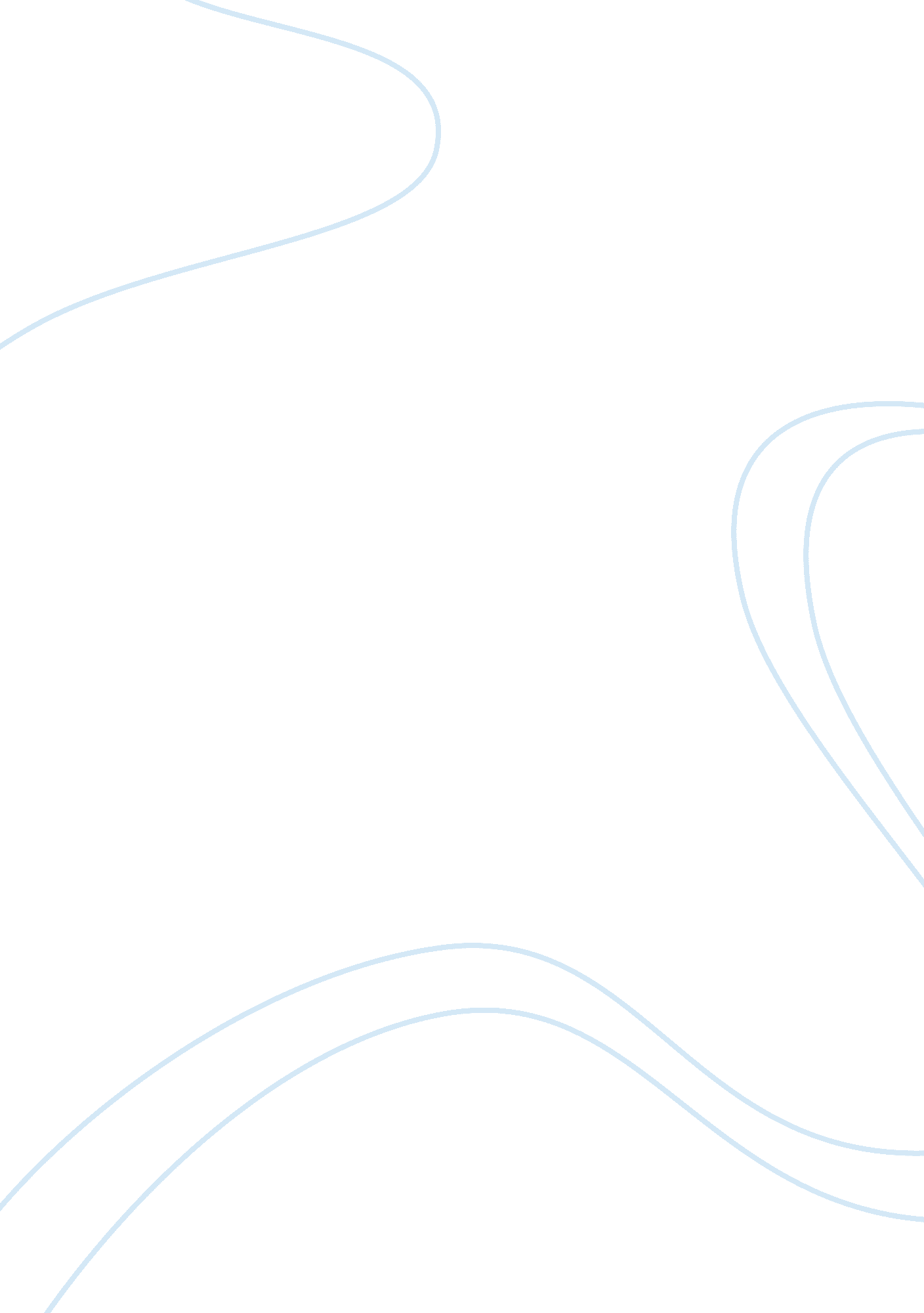 Love. module one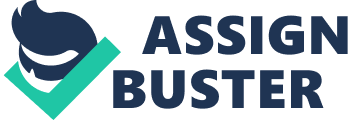 The paper " Westmount, Roanoke Clinic and Caregivers" is a good example of an assignment on nursing. Facts of the case. The first case is about Westmount Nursing Home. People regarded the Nursing Home as the best in the region and had the best nurses, but it experienced some problems. 

Identify and diagnose the problem. 
The problems were on the management, medical staff, and governing body. Under the leadership of Shirley, the home was running quite well. The management appointed Shirley to head the Company. She came up with total quality management as a way of resolving the managerial problems that the company experienced. 

Question 2: Develop creative alternatives. 
I would have proposed that the management be changed, total regard of the employees, and Appraisal of the employees of the company. 
Question 3: Evaluate the three Alternatives. 
The first alternative to the change of management will lead to the substantial performance of the company. Through total regard of the employees, the image of the company improves. Appraisal of employees leads to increased morale and thus quality production. 
Question 4a: Choose one alternative. 
Among the alternative solutions, the change of management would have worked well than the other alternatives. 
Question 4b: Reason for the alternative. 
This is because " through proper management" a company effectively achieves the goals. 
Question 5a: How to implement the decision. 
I would implement the decision through proper management selection, and I would assess my implementation thorough assessment of the performance of the management personnel. 
Question 5b: Evaluating the decision. 
I would evaluate the decision through the assessment of the performance of the management personnel. 
Question 6: Repeat the process if necessary. 
There is no need for repeating the process. 
Case 1: Carillion Clinic. 
Question 1: Identify and diagnose the problem. 
Question 1a: The facts of the case. 
Case one is about Carillion clinic. The clinic employed more than 13% population of Roanoke. Dr. Murphy acted as the manager of the clinic, and he was a renowned Professional for a long time. Dr. Murphy was rated among the best medical professionals in the USA. 
Question 1b: Identify and diagnose the main problem. 
The clinic experienced some problems since it was a result of a merger between Roanoke and Community Hospital. The USA government was particularly against that. The clinic had vertically integrated and was a monopoly in the area. 
Question 2: Develop creative solutions. 
The alternative solutions would be, the company as a monopoly to charge fair prices to its customers. The other alternative was to a bid by the rules of the government; the third alternative would be opening branches in other areas. 
Question 3: Evaluate alternative solutions. 
When a company is operating as a monopoly, it should charge fair prices to the customers. The company must a bid by the rules and regulations of the government so that it can run its operations smoothly. 
Question 4a: Choose one alternative solution. 
The second alternative of abiding by the law is the best solution. Question 4b: Explain the choice of the alternative. It is easier dealing with the government than individuals. 
Question 5a: How to implement the decision would implement my alternative by registering the company and going through all the necessary procedures as required by law. 
Question 5b: How to evaluate the decision 
I would evaluate the alternative by inviting the government for regular checkups. 
Question 6: Whether to repeat the process again. 
There is no need for repeating the process. 
Case 11: Caregivers. 
Question 1: Identify and diagnose the problem. 
Question 1a: The facts of the case. 
The case revolves on how to raise revenue to cater for the expenses of the non-profit making organization which is running a home for the elderly. Question 1b: Identity and  The case revolves on how to raise revenue to cater for the expenses of the non-profit making organization which is running a home for the elderly. 
Question 1b: Identify and diagnose the problem. 
The caregivers have their own expenses and thus their need to be paid. The agency operates three areas: Homecare, Social Services, and Housing. In order to raise the revenue required, the management had proposed that those people who had the ability to pay to be charged, but that strategy did not work. The management later proposed the following three suggestions: Real estate development, Real estate property management, and private pay home care. 
Question 2: Develop creative alternatives. 
The solutions I would provide are: to seek sponsorship from non-governmental organizations, seek government assistance, and lastly, to be holding annual walks in order to raise the revenue. 
Question 3: Evaluate alternative solutions. 
By seeking sponsorship from the government, the organization can get money to cater for its expenses. Through grants from non-governmental organizations, the organization can get enough money for its expenses and lastly the organization can organize charitable walks in order to raise the money. Though the organization will incur some costs, it would get money for its operations. 
Question 4a: Choose one alternative solution. 
I would select the first alternative (non-governmental organizations) since it does not require any expenses to implement unlike the other two. 
Question 4b: Explain the choice of the alternative. 
The process is not lengthy as compared to the other two solutions. The process does not require any expenses in order to implement. 
Question 5: Implement the decision and evaluate the decision. 
Question 5a: How to implement the decision. 
I would implement the decision by registering the agency with the non-governmental organizations. 

Question 5b: How to evaluate the decision. 
In order to evaluate the results, I would include external agencies who would check on the use of the money. 
Question 6: Need for repeating the process. 
There is no need for repeating the process. 